GérontologieIntroduction et représentation de la vieillesseGériartrieDiscipline médicale qui prend en charge les PAGérontologieScience qui étudie le vieillissement dans tous ses aspects, biomédical, socioéconomique, démographique, etc…La vieillesseC’est un état résultant des processus de vieillissement, il n’y a pas une mais des vieillesses. C’est la dernière étape de la vie.Selon l’espérance de vie (77 ans pour l’homme/ 88 ans pour la femme), la vieillesse apparaît au delà des 75 ans.Représentation collective de la vieillesse-Dégénérescence des fonctions, dépression-Mort-Apparition de dépendances-Marché porteur/ Coût important (< manque d’actifs, trop de retraités)-SagesseLa vieillesse fait peur car elle est synonyme de « perte » (motrice, sexuelle, de jeunesse, de l’autonomie, de son rôle social…)Les droits de la Personne âgéeChartre des droits et libertés de la PA en situation d’handicap ou de dépendanceEcrite en 1997 par la Fondation Nationale de Gérontologie.Possède 14 articles et a été revue en 2007Les droits des usagers dans les établissements et services sociaux et médico-sociauxLoi n°2002-2 du 2 janvier 200212 articles7 droits fondamentaux des usagers et 7 nouveaux outils pour les exercer32 000 structures, 1 million de place et 400 000 salariés. Atelier MémoireI) La Personne âgéea)Statut de la personne âgée dans notre sociétéLes Etudes anthropologiques (de l’homme et de ses coutumes) nous apprennent que le statut est tributaire des idéologies. Certaines cultures favorisent la vieillesse, d’autres le sanctionnent comme un handicap.De nos jours 12 millions de personnes de plus de 60ans, dont près d’1 million sont en perte d’autonomie.b) Définition de la vieillesseBien qu’il n’y est pas de définition claire de la vieillesse (différents secteurs). C’est l’âge chronologique qui dans notre culture définit seul le statut des personnes âgées, en occultant les facteurs psychologiques et sociaux  or l’âge chronologique est un mauvais indicateur des capacités fonctionnelles et des modes de vie. La vieillesse est un état résultant de l’interaction des dimensions bio-psycho-sociales du processus de vieillissement qui se déroule tout au long de la vie.Il n’existe pas un vieillissement mais des vieillissements.II) Le développement de la personne âgéea) Transformations cognitives au cours du vieillissementLa Cognition : La connaissance au sens large incluant les pensées, le jugement, le savoir, la perception et la mémoire, tous ces processus s’influençant.C’est l’ensemble des activités intellectuelles et des processus qui se rapportent à la connaissance et à la fonction qui la réalise.Deux faits importants :-Des observations ont révélées que certains processus cognitifs ne se détériorent pas inéluctablement avec l’âge.-Les différences qui apparaissent en fonction de l’âge ne sont pas obligatoirement liées à des changements.Il n’existe pas de régularité entre le développement de l’intelligence et ses transformations durant la vieillesse, ces transformations apparaissent comme la combinaison de processus de déclin et de processus de développement.Il n’existe pas de trajectoire fixe mais au contraire une forte variabilité inter-individuelle.b) La MémoireEncodage : Système de traitement des informations, processus par lequel l’information est enregistrée.Stockage : il s’occupe de la conservation en mémoire permanente de traces encodées.Récupération : permet la réactualisation des connaissancesIl existe 2 mémoires Mémoire à court terme : Entrepôt qui est limité dans la quantité d’encodage d’informations et dans sa durée de stockage, son rôle est de maintenir temporairement l’information.Mémoire à long terme : Son contenu est varié et hétérogène, elle est illimitée dans le temps et dans la quantité ; ce sont des connaissances multiples.c) Modifications affectives et sociales chez les personnes âgéesL’étendue de la notion de vieillissement conduit à ce que soit considéré dans la même rubrique des sujets proches de la mort et des sujets très peu différents de l’âge adulte.1) La Modification des rôles sociauxLe statut social des Personnes Agées est profondément marqué dans nos société par les contraintes du travail et de la retraite, ainsi le sujet âgé est brutalement privé de ce statut et des satisfactions qui en découlent.Le retraité doit avoir un comportement passif, la dépendance étant une condition inéluctable de la vieillesse et le recours aux Instituts une réponse adaptée à l’incapacité  due aux maladies psychologiques et atteintes intellectuelles.L’inactivité est une difficulté principale de la retraite, l’absence de loisirs  peut aussi s’expliquer par les problèmes financiers et de santé.Le maintien d’une activité assure à la personne âgée une image positive d’elle-même.2) Les Modifications du caractère et de la personnalitéL’âge ne modifie pas les traits de caractère, c’est la personne qui avançant dans l’âge tolère de mieux en mieux certains aspects de sa personnalité.III) Atelier Mémoirea) MCT2 expériences ont été faites par CRAIK et EYSENCK, lors de la comparaison entre les résultats chez les sujets jeunes et ceux chez les sujets âgés, ils ont mis en évidence la nette supériorité chez les sujets jeunes.La MCT est la première à vieillir.b) MLTLors d’une comparaison entre la mémoire explicite et implicite, on a mis en évidence que les jeunes été plus performants en mémoire explicite que les âgés, alors que pour la mémoire implicite les résultants étaient équivalents.De plus, en fonction du niveau intellectuel l’écart entre les deux groupes sera plus ou moins important.Chez la personne âgée il y a donc diminution de l’efficacité de la Mémoire à court terme, alors que la mémoire procédurale reste, elle, inchangée.Le vieillissement de l’appareil locomoteurI) IntroductionGérontologie Etude globale des PA, c’est la pyramide des âges.Gériatrie Spécialité médicale qui s’occupe des personnes âgées facteurs dans le vieillissementFacteurs environnementauxHygiène de vie (alimentation équilibrée, tabac, alcool, soleil…)Facteurs génétiquesLe vieillissement de l’appareil cardio-vasculaireAthérome : dépôt graisseux sur la paroi d’une artère.Sites privilégiés : -coronaires (angor  infarctus)  -carotides  -artères rénales (insuffisance rénale)  -artères des membres inférieurs Le vieillissement de l’appareil digestif3 des PA ont une denture saine/ appareil dentaireNourriture primordiale = soins dentaires indispensablesRisque de fausse route !!DONNER LA NOURITURE: en petite quantité attendre qu’elle déglutisseŒsophageperte de la continence du sphincter =Reflux Gastro-ŒsophagienDuodénumrisque de calculs ou lithiases biliaires (petits cristaux liquides formés)PA : mange peu  et  boit peu = selles dures  et petites, bouchon de matière dure et sèche qui s’accumule ; fécalome. (peut être à l’origine d’une fausse diarrhée, glaire sanglante)Effets secondaires du fécalome sur la vessie : globe vésical(vessie distendue, accumulation et rétention d’urines), miction par regorgement (entraînant une incontinence urinaire).Le vieillissement de l’appareil neurologiquePeut-être Neurodégénérative = Dégénérescence des neurones*DTA : Démence type AlzheimerTous les traitements validés sont des traitements qui ralentissent les symptômes, le profil évolutif n’est pas changé, car il y a une atrophie cérébrale irréversible.*Les Démences vasculaires*La maladie de Parkinsonfaciès figé, difficultés pour manger*La chorée d’Huntingtonmaladie dégénérative héréditaire*La Maladie à corps de Lewyà l'origine de la destruction d'un certain nombre de neurones de façon progressive intermédiaire entre la maladie de Parkinson et la maladie d'Alzheimer.*La paralysie des cordes vocalesII) Le vieillissement de l’appareil locomoteurOs+ muscles+articulationsa) La structure osseuselamelles de nature protéique (fibre de collagène) et de nature minérale (phosphore, calcium).2 types d’os cortical et spongieuxb)Le remodelage osseuxrésorption <ostéoclastesconstruction <ostéoblastesc)Facteurs régulateurs au vieillissement osseuxLa PTH, parathormone stimule le remodelage osseux (ostéoclastes), elle vide l’os du Ca qui part dans le sang.Les hormones sexuelles ont un rôle inhibiteur sur la résorption, et stimule la construction.Effet protecteur sur l’ostéoporose.Vitamine D, favorisant l’absorption du Ca au niveau intestinal, et donc la constructionCalcitonine, supprime l’activité des ostéoclastesContraintes physiques, empêchant la résorption et favorisent la construction.d) Evolution avec l’âge*os cortical jusqu’à 40 ans ceux des femmes sont plus épais que les hommes, puis inversion.*os spongieux à partir de 50 ans perte de 40 chez la femme et 25 chez les hommes*remodelage osseuxreste constant mais les ostéoclastes travaillent + d’où une synthèse osseuse moindre.III) Le vieillissement articulaire*Cartilage sénescent : vieilli/ altéré, favorise le glissement entre les surfaces musculaires.*Cartilage arthrosique (malade)perte de substances cartilagineuse- X des fissuresphysiopathologiemécanique (excès pondéral, microtraumatismes répétéssénescence (arthrose favorisé par dépopulation chondrocytaires)génétiquehormonal (femme plus atteinte que l’homme<récepteurs d’œstrogènes au niveau des chondrocytes)IV) Modification des autres tissusa) La membrane synovialeenflammée elle libère des substances qui détruisent le cartilageb) La capsule articulairephénomène fibrosique accru entraînant un raidissement articulaire <d’une réduction du tissu articulaire.V) L’ostéoporoseOstéopathie raréfiante telle que l’os ne peut plus assurer sa fonction mécanique de soutienC’est une modification physiologique (tout le monde en a), considérée comme une maladie multifactorielle : la fragilité accrue du squelette  prédispose aux fracturesa) Histologiquementréduction de la masse osseuse (minérale et matricielle)b)principaux déterminantsménopause et vieillissementc) Thérapeutiques et prévention*Contrôle du régime alimentaire (Ca et Vit D en apport suffisant)*Programmes d’exercices physiques (intenses mais de courte durée)*Œstrogénothérapie substitutive*La Calcitonine (forme injectable ; supprime l’activité ostéoclastique, effet analgésique (<augmentation des endorphines circulantes))*Les Biphosponates (effets puissants contre la résorption osseuse, amélioration de la densité osseuse)3 médicaments contre la résorption osseuseVI) Le Vieillissement musculaireA partir de 30 ans, la masse musculaire diminue de 10 par décennie, entraînant une sarcopénie ou fonte musculaireDiminution de la force/puissance et de la capacité à marcher : risque de chutesdéshydratation des tendons/ligaments et augmentation de la raideur (déchirure musculaire et arrachement osseux.)DéshydratationDéfinitionDéficit du volume liquidien par déséquilibre du bilan hydrosodé. Ce déséquilibre provient d’une déshydratation extracellulaire et/ou intracellulaire (=où seule l’eau est en perte)Chez la PA, causes multiples :*Adipsie : Diminution de la sensation de soif*Problème de mobilité physique (patient alité)*Incontinence (peur de se souiller)*Augmentation trop importante des pertes(diarrhée, vomissements, hyperthermie, polypnée, brûlure grave, diabète, diurétique…)*Carences des apports lipidiens(adipsie, anorexie, dépression, régime sans sel, démence, troubles de la déglutition…)Signes Cliniques*Sécheresse (peau et langue rôtie, noire= candidose)*Persistance du pli cutané*Enfoncement des yeux dans leur orbite*Urines concentrées*Polypnée*Constipation*Hyperthermie, Tachycardie, Hypotension*Ralentissement psychique, somnolence, fatigue ou agitation*Perte de poids *Sensation de soifConséquences*Aggravation de la sensation de soif*Risque d’anurie*Augmentation de l’urémie*Atteinte de la peau (escarres)*Phlébite, infection pulmonaire et urinaire*Malaise*Complications neuroleptiquesTraitementRôle préventif de l’IDE (sensibiliser la PA à boire, surveiller les apports liquidiens journaliers et l’état de santé –poids, bilan ionique, sécheresse…)Curatif : voie orale, sonde gastrique (eau, nutriments), perfusion sous-cutanée, perfusion intra veineuse…(cf. polycop « pose d’une perfusion sous-cutanée »)Le syndrome d’immobilitéDéfinitionEnsemble de symptômes physiques, psychiques, et métaboliques résultant de la décompensation de l’équilibre précaire de la personne âgée, par le seul fait de l’interruption ou de la diminution des activités quotidiennes habituelles.Etiologie*Vieillissement physiologique des organes*Polypathologies (+ de 3)*Diminution des capacités d’adaptation et de récupération*Syndrome dépressif*Médicaments sédatifs*Hospitalisation prolongéeModifications physio-pathologiques*Diminution du débit cardiaque*Fonte musculaire*Amaigrissement*Anémie*Diminution des défenses immunitairesComplications Risque de détérioration des fonctions organiques Escarre du décubitus Constipation Stase de sécrétion pulmonaire Thrombose Infections des voies urinaires Perte des forces / Hypotension Désorientation et perte des repèresPlus vite le pronostic est prononcé plus le patient aura des chances de s’en remettre, s’il n’y a pas de prise en charge  grabataire.Syndrome de GlissementDéfinitionDétérioration rapide de l’état général, déclenchée par une affection aiguë médicale, chirurgicale, ou psychique, pouvant évoluer vers la mort, en l’absence de prise en charge thérapeutique.Refus de s’alimenter, du soin, et de communiquer.Facteurs déclenchant*Isolement social*Placement en Institut*Deuil*Conflits*Intervention*Choc psychiqueSignesAffaiblissement généralisé et/ou évolutifAnorexie francheDéshydratation, adipsie, météorisme intestinalBaisse de la Tension ArtérielleSyndrome dépressifAbsence de communicationTraitement*médical*psychique*nutritionnel*kinésithérapiquevoire sismothérapie : électrochocs qui font perdre une partie de la mémoire.Rôle de l’IDEPatient :  surveillance des appareillages, des fonctions vitales, des bilans ; nursing,prévention des complications du décubitus, écoute attentiveEntourage : savoir écouter et entourer leur souffrance, rassurer la prise en charge…DénutritionLe vieillissement physiologique*Cavité buccale :perte de la structure osseuse, glandes atrophiées, absence d’hygiène*Œsophage : reflux*Estomac : rétrécissement*Intestin :constipationRôle InfirmierSurveillance de l’équilibre et de l’hygiène alimentaireEvaluation de l’état nutritionnel (IMC et MNA)Prévenir et Traiter la malnutritionRecommandations diététiquesTenir compte des recommandations du PNNSRessources du patientsPosition prandiale confortableRespect de l’ordre des platsRespect des habitudes et traditionDénutritionDéséquilibre entre les apports caloriques et protidiques, et les sorties.Situation à risque elle se présente sous deux formesExogène : insuffisance des apports alimentairesEndogène : perte calorique trop importante ou mauvaise absorption.Signes de la dénutrition (cf. tableau 1- situations à risques)-Perte de poids, IMC < 18,5-Perte de l’appétit (asthénie, anorexie, dépression, trouble de la mémoire, satiété précoce…)-Sécheresse de la peau-Taux d’albuminémie signe déterminant pour le diagnostic d’une dénutrition3 prises en charge possibles-Alimentation ou supplémentation orale (enrichissement des aliments  avec + de kcal/+ de protéines ) (cf. ANNEXE 1 modalités d’enrichissement)-Alimentation entérale (sonde naso-gastrique)-Alimentation parentérale, par perfusionL’organisation des soins infirmiers en maison de retraiteMédicalisation des Etablissements d’Hébergement pour Personnes Agées Dépendantes : signature de la convention Tripartite : mise en place de trois tarifs :HEBERGEMENT – SOINS – DEPENDANCEDe nombreuses modifications devront intervenir dans les prestations médicales des maisons de retraite pour plusieurs raisons :. l'âge moyen d'entrée des résidents est de plus en plus élevé (85 ans). la plupart d'entre eux développent  plusieurs pathologies de plus en plus lourdes ;. des sorties d'hospitalisations de plus en plus rapides,. des familles plus présentes et plus exigeantes qu'auparavant ;. une augmentation du nombre de résidents dépendants nécessitant des prises en charges spécifiques (déambulants, incontinents, …).A) L’organisationEspace commun : Accueil, restaurant, Salle d’animation, salon de coiffure, espace détenteEspace individuel : Chambre, simple ou double, avec salle de bain et/ou terrasse Locaux de soins : Pharmacie, Bureau Médical, salle kiné, salle balnéothérapie, salle snoezelen, infirmerie…Une salle SNOEZELEN : Le concept SNOEZELEN vient de Hollande <2 psychologues Indiquée dans l’accompagnement des personnes polyhandicapées (enfants et adultes) , elle s’ouvre à présent à des publics divers (psychogériatrie, maisons de retraite, etc…).Un CANTOU : Centre d’Activités Naturelles Tirées d’ Occupations Utiles (espace destiné à accueillir les personnes atteintes de la maladie d’Alzheimer ou maladies apparentées) architecturalement, il est possible de trouver un espace comprenant les chambres et les lieux de vie ou simplement les lieux de vie)Le projet d’établissement appelé auparavant projet institutionnel est un document officiel que doit produire toute institution sanitaire.Le projet de soins sera défini par le Médecin Coordonnateur et l'équipe soignante, dans le but d’accroître la qualité des soins.B) Le RésidentLa Prise de contactElle peut se faire soit par téléphone ou à l’occasion d’une visite spontanée.Elle faite soit par le futur résident, soit par les aidants (conjoint, descendants, ascendants, ami, aide à domicile, des personnes du secteur sanitaires et social…)L’accueil commence par cette prise de contact et fait partie bien souvent d’un critère de sélection de l’établissement.Dossier d’admission*un dossier administratif*un questionnaire médical et chirurgical d’admission : ce document doit être remis au MEDEC qui l’évalue et le valide. Parfois certaines prises en charge ne sont pas possibles, cas des fins de vie qui seront dirigées vers les soins palliatifs.Premier jourL’ensemble du personnel ira se présenter à tour de rôle.Les documents dits de fonctionnement seront complétés :La gouvernante : complétera tous les documents concernant l’hébergement (documents administratifs, suivi repas, suivi linge…)L’IDEC, l’IDE et le MEDEC : regrouperont tous les documents médicaux nécessaires à une prise en charge efficace, de qualité et immédiate (fiche traitement, bilans….) Le recueil d’information sera ainsi informatisé : antécédents médicaux et chirurgicaux, fiche traitement, plan de soins, une présentation succincte du résident (mini démarche de soins) sera saisie au niveau de la relève : âge, pathologie, régime alimentaire, niveau de dépendance avec les soins inhérents à cette dépendance, utilisation de contention si besoin. Cette relève écrite sera renforcée par des transmissions orales. Le médecin traitant sera contacté.En fonction de l’état de fatigue du nouvel arrivant, il lui sera possible de dîner dans sa chambre ou en salle à manger.Première semaineLa communication avec le résident et la famille doit être omniprésente durant cette première semaine.Cas particulier des personnes désorientées, parfois conseillé à la famille de ne plus rendre visite au résident pendant environ une semaine, cela permet au résident de se familiariser avec le personnel, les locaux : création de nouveaux repères. La famille étant un repère, il est important qu’il s’en détache.A la fin de la première semaine, un rendez vous est proposé à la famille avec le directeur et l’IDEC, afin d’échanger les avis respectifs sur la prise en charge du résident.C’est l’occasion de fixer des objectifs en vue d’une amélioration si besoin.Un rendez vous pourra être proposé un mois plus tard, en fonction du contexte.Le projet de vie individualiséCentré sur le résident.Etabli pour la personne âgée, il tient compte de ses besoins, de ses souhaits, et de ses attentes. Il s’appuie sur une démarche d’élaboration en équipe.LES REGLES D’OR DE LA POLITIQUE DE SOINS INFIRMIERSRÈGLE N° 1 – La pratique infirmière s’appuie sur une démarche de soins ou plan de soins pour dispenser des soins personnalisés.RÈGLE N° 2 – Tout acte de soins infirmiers implique une compétencetechnique, relationnelle, et éducative « C’est le savoir-faire et l’art de prendre soin d’une personne qui transforment une technique en une intervention infirmière »RÈGLE N° 3 – L’infirmier(ère) assume ses responsabilités en tant que membreL’infirmier(ère) maîtrise les trois dimensions de sa fonction :- indépendante (rôle propre)- dépendante (sur prescription)- interdépendante (en collaboration)RÈGLE N° 4 – L’infirmier(ère) assume ses responsabilités au sein d’uneinstitution en tant que membre d’une équipeLes axes de soins AXE N° 1 – Les objectifs de soins liés aux perturbations de santé des résidentsAXE N° 2 – L’accueil et l’animation = vecteur de soinsAXE N° 3 – Les supports de soins_ le dossier de soins – le dossier médical_ les transmissions – le suivi de l’état de santé du résident_ l’organisation des soinsAXE N° 4 – L’évaluation des soins, les indicateurs de santéAXE N° 5 – La formation du personnelAXE N°6– Les réseaux de soins, les orientations futuresAXE N°7 – La BientraitanceJOURNEE TYPE D’UNE INFIRMIEREL’infirmière débute entre 8H00 et 9H00 et termine entre 19H00 et 20H00Relève :lecture des transmissions sur l’outil informatique puis transmissions au reste de l’équipeDébut des soins :prise des constantes, injections, glycémies capillaires, mise en route de l’alimentation entérale, mise en route des perfusions en sous cutanée ou IV pansementsSuivi médical :Visite avec les médecins : mise à jour du dossier médical et des soins suite à la visitePréparation des médicaments selon protocole (circuit du médicament)Distribution des médicamentsL’après midi nous pouvons retrouver des soins du matin (injections,pansements, perfusions, suivi médical …)Mise à jour des supports et des demandes de prescription concernantnotamment le suivi des contentions, les compléments alimentaires, lesvaccinations….Suivi des bilans biologiques et appel des médecins si nécessairePrise des rendez vousTRAVAIL RELATIONNEL RESIDENT/FAMILLE/EQUIPEParticipation aux réunions (suivi résident, formation, information,organisation)Le vieillissement de l’appareil digestifBON FONCTIONNEMENTMastiquer / Déglutir / Digérer / Absorber les alimentsI) Bouche et oropharynx*Les dents : perte de dents, pas de dentition saine (3), résorption et altération de l’os alvéolaire,trouble de l’articulé temporo-mandibulaire : appareiller le plus tôt possible !*Les glandes salivaires :Atrophiées, déficit du taux de salive (langue rôtie, mycose buccale, fumeur…) digestion altérée*Langue :Perte des cellules nerveuse du goût  hypogueusie / agueusieInfections fréquentes  < dénutrition (peu de protéines = perte des capacités d’immunité)*Trouble de la déglutition :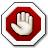 Centrale/neurologique <AVC / Pathologies neurodégénérativesLocale <arthrose cervicale importante = ostéophytes comprimant l’œsophage La fausse route est une cause de décès !! (va de la pneumopathie d’inhalation à l’arrêt respiratoire)II) Œsophage Contractions péristaltiques moins nombreuses chez PA / descente moins facile, conseillé de manger redressé.Maladies dégénératives ex-diabèteAmylose dépôt de protéines insolubles dans un certain nombre de tissus humainsLésion néoplasiques Compressions intrinsèques(anévrisme de l’aorte, perte de sang et poche formée qui peut comprimée l’œsophage)III) L’estomacLa Pathologie ulcéreuseFréquente avec l’âge : 60 entre 60 et 70 ans 75 à partir de 75 ans, complicationshémorragiques qui peuvent entraîner la mort :Attention à l’utilisation de AINS (Anti-Inflammatoire Non Stéroïdiens)Gastrite chronique atrophique (maladie de BIERMER)Non assimilation de l’acide folique= anémie, gravissimeDiminution de la sécrétion et du suc gastriqueIV)Intestin grêleLa capacité et la motricité d’absorption reste inchangée avec l’âge.Après 60ans risque d’ ischémies athéromateusesrévélation aiguë (infarctus mésentérique et mort)révélation chronique (angor post-prandial) Les Troubles de la marcheI) Généralitésa) Notions d’épidémiologie1/3 des +de 65 ans et ½ des plus de 85 ans font 1 chute par an9000 à 12000 décès /anCHUTE : FACTEUR D’ENTREE MAJEUR DANS LA DEPENDANCE !b)Conséquences de ces troublesSyndrome anxieux post-chute  fauteuil et grabataireDépression, sentiment d’impuissance < aussi d’un isolement socialc)La marche du sujet âgéLa marche normale2 phases : appui du talon et de la pointe+balancement automatique des brasAu cours du vieillissement :-perte de la souplesse des tissus conjonctifs-fonte de la masse musculaire-ralentissement de la conduction nerveuse-représentation schématique de l’espace altéréeLa Marche du sujet âgé+ lente/cadence ralentie – phase d’appui +longue – foulée +courtepolygone de sustentation + grandpas de soulèvement des pieds, tendance à s’accrocher <diminution de l’extension de lacheville baisse des capacités de flexion et d’extension de la hanchePathologies surajoutées influençant la marcheDouleur/ immobilité articulaire / faiblesse musculaireMaladies neurologiques (Parkinson, IVC Hémiplégie)Maladies neurodégénératives (démence)II) Les étiologies3 causes essentiellesa) Les accidents< altération d’un organe des sens, de la mémoire ; perte du sens de l’équilibre (difficulté pour éviter un danger ; rattraper un faux pas ) b)Altération de la marche et faiblesse des membres inférieurs<AVC, syndrome parkinsonien (consommation excessive de sédatifs et neurologiques somnolence, responsable d’inattention, donc de chutes !)<Arthrose/ Arthrite (crise de goutte)<Problèmes podologiques (hallus valgus, déformation des orteils)<Neuropathies (absence de sensations nerveuses dues à l’alcoolisme ou au diabète)<Myopathiesc)Le syndrome vertigineux*Vertige vrai : sensation de mouvements rotatoires qui peut se traduire par un troublevestibulaire.*Syndrome vertigineux, sensation de malaise, lipothymie.Etiologie<Problèmes cardio-vasculaires<Hypertension orthostatique<EII des médicaments -médicaments cardiotropes (=altération de l’hémodynamisme)-médicaments psychotropes (=altération de la vigilance / hypnotique)-neuroleptiques (diminution de la posologie en Octobre/ Printemps, risque de tropforte concentration)-benzodiazépines (anxiolytique, hypnotique, myorelaxant, anticonvulsivant)IATROGENIE : remède plus délétère que le mal en lui-même.d)Autres causesDémence : perte de tous les acquis, perte de la perception visio-spatiale (pas de conception d’un obstacleSéquelles orthopédiquesImmobilisation prolongéeIII) Les pathologies induites par les chutes*Fracture du col fémoral (cataclysme)*Fracture du poignet ‘poignet en dos de fourchette’*Fracture du bassin (fracture des branches ischiopubiennes/iliopubiennes ) repos strict*Fracture des côtes (limitation de la respiration, encombrement  pneumopathie)*Tassements vertébraux (perte de la hauteurbosse)*Traumatisme crânien (avec hématomes sous-duraux, compression et hémorragie)IV) Le phénomène de rétropulsiona)DéfinitionC’est un déséquilibre postérieur non rattrappé, le patient ne peut maintenir son équilibre qu’en s’agrippant à la personne en face de lui‘syndrome de la planche à voile’b)La correctionKiné, tables de verticalisation, talonnetteV) Traitement et prévention des chutesDonner le moins de médicaments possibles (sans pathologie une PA prend : laxatif, anti-dépresseur, anxiolytique, antalgique…)Aides techniques(canne anglaise, chaussures adaptées)Soigner les pieds(consultation d’un orthopédiste)Agir sur l’environnement(retirer les tapis, éclairage suffisant, lit à hauteur adaptée)Exemples de rééducation passage assisdeboutappui monopodal…Le sommeil de la personne âgéeSommeil=30 de notre vieComposé de 4 à 5 cycles / nuit (de 90min chacun)Chacun de ces cycles possèdent 3 étapes :-Sommeil calme (1h / 4 stades = endormissement, sommeil léger, profond, très profond)-Sommeil Paradoxal (15 à 20 min  hyperactivité cérébrale / rêve)-Sommeil Intermédiaire (bref)I) Les effets du vieillissement sur le sommeilChangement majeur = morcellement des cycles de sommeil  décalageII) Les troubles du sommeilInsomnie : altération quantitative ou qualitative du sommeil.Augmentation avec l’âge < apnées du sommeil/ syndrome des jambes lourdesInsomnie initiale (endormissement difficile)Insomnie intermittente (maintien difficile du sommeil)Insomnie de fin de vie (réveil très tôt)CAUSESPathologies générales -affection douloureuse-affection digestive-affection rhumatismale-affection cancéreuseDyspnée nocturne-insuffisance cardiaque ou respiratoire-problème urinairePathologies neurologiques-Parkinson-AVC-DémenceTraitement médicamenteux-DiurétiquesTroubles psychiatriques-anxiété-dépression-alcoolisme chronique-grand stressEnvironnement-bruits-éclairage-température-soins nocturnes+causes psychologiques : contrariétés, oisiveté…III) Préparation et installation de la PA au sommeilNoter ce qui concerne le sommeil dans le recueil de données *Habitudes de sommeil (heure de coucher, temps de sommeil)*Rites de préparation (lavage des dents, toilette, lecture/TV, sécurité, volets fermés…)Installation du patient au lit-bonne position-CONFORT et SECURITE-rassurer le patient !!! Règles à respecter !!!Respecter le sommeil d’autruiLe vieillissement de l’appareil cardio-vasculaireI) GénéralitésLe volume du système CV se caractérise par-altération de la fonction diastolique cardiaque-diminution du débit cardiaque maxi < diminution de la fréquence cardiaque maxi< diminution de la compliance du muscle cardiaque et artériel.II) Modifications anatomiquesAugmentation de la masse du myocarde (épaississement des parois surtout parois VG)Accumulation de graisses sur le péricarde  difficulté à transmettre l’information électriqueEpaississement de l’endocardePerte cellulaire au niveau du tissu nodal (nœud sinusal) de 50 à 90processus dégénératif au niveau des voies de conductioncalcifications troubles du Bloc Auriculo-VentriculairePrésence de dépôts lipidiques et/ou calciques au niveau des valvulesRectitude des valvulesMaintient de la compétence fonctionnellerisque :  cassure/ fuite, accumulation de sang dans l’oreillette et insuffisance cardiaque.Le vieillissement de l’appareil respiratoireI) Modifications anatomiques1) La cage thoraciqueDéformation = cyphoscoliotiqueRectitude < perte d’élasticité au niveau ligamentaire et musculaire surtout diaphragme.2)L’arbre trachéobronchiquePerte de sa souplesse et de son expansibilité3)Le tissu pulmonaireperte d’élasticité  difficulté dans l’expiration courante.4)Les artères pulmonairesAugmentation de l’épaisseur des parois  tissu vascularisé réduit5)Globules rougespas de modification en dehors d’une pathologie significative.II) Ventilation et échanges gazeux (CO2 et Oxygène)1) VentilationCapacité Totale Pulmonaire = inchangéeLe volume résiduel augmente avec l’âge  diminution de la capacité vitale(< diminution des volumes de réserve inspiratoire et expiratoire)CV + VR + CPT2)Les échanges gazeuxDiffusion de gaz à travers la membrane alvéolocapillaire= altéréeDiminution de la pression artérielle en O dans le sang artériel / PaCO2  peu modifiée altération de l’hématose3)Contrôle de la ventilationDiminution de la réponse ventilatoire à l’hypoxie et à l’hypercapnieDiminution de l’adaptation à l’effort et prévalence du syndrome des apnées du sommeil!!! une PA = moins de mécanismes adaptatifs !!!III) Les défenses pulmonaires1) La clairance mucociliairealtération < cils englués et épaississement du mucus2)La touxmoins efficace  expiration saccadée / brutaleIV) Vieillissement accéléré*Tabac  bronchosécréteur et ciliostatiqueaugmentation du collapsus expiratoire < mucus non évacué qui fait barrage*Tachypnée + Tirage susclaviculaire + respiration paradoxalel’appareil respiratoire reste bien adapté aux conditions basales de repos mais ses réserves s’amoindrissent lors d’un effort / stress.Aspects Médicaux Sociaux Economiques de la RetraiteUn homme prend sa retraite lorsqu’il arrête complètement de travailler, parce que son âge ou la durée de travail qu’il a effectué lui permet de quitter la population active, tout en lui assurant des revenus de retraite garant d’un niveau de vie qu’il juge suffisant. Ces revenus proviennent du versement d’une pension de retraite par des caisses de retraite, et par les revenus du patrimoine accumulé au cours de la vie active.I)Aspects économiques-Salaire / pension trimestrielle au lieu de mensuelle-Actifs/ retraités En 2000-2006, 2 salariés pour 1 retraité. En 1964, 4 pour 1 et en 1985, 3 pour 1.-Société de consommation (loisir, marché des retraités)-Activités extra-professionnelleII) Aspects Médicaux-Choc Psychologique Troubles du caractère, asthénie, dépression-Troubles organiques Perte de jeunesse, tabac, troubles cardio-vasculaires, diabète, arthrose…III) Aspects Psychosociaux-Perte du rôle de parent pour celui de grand-parent-Perte de son rôle d’actif dans la société-Perte du rôle conjugal (veuvage)-Espace relationnel réduitIV) Retraite-CoupleNouvelle intimité, nouvelles habitudes. Post-Ménopause/ Andropause.Harmonie ou Mésentente.Bouleversement moderne, on court à la jeunesse, progrès scientifique médicaux, changement des rôles sociaux attribués à chaque âge. Existence d’un 4ème âge. Restent des « passeurs de mémoire. ».Avantages de la retraite*Liberté – Autonomie*Créativité – Loisirs – Activités manuelles et intellectuelles *Epanouissement – Intergénération – Prendre soin.Inconvénients de la retraite*Inquiétude – Solitude – Perte de réseaux sociaux – Décès d’amis/ conjoints*Sécurité financière*Perte d’une dynamique – Perte d’une santéNotions d’autonomie, dépendances et handicapAutonomieCapacité à se gouverner soi-même, droit d’une personne à choisir ell-même ses règles de conduite, l’orientation de ses actes.Possibilité d’effectuer les activités de la vie courante sans aide.DépendanceImpossibilité totale ou partielle pour une personne d’effectuer sans aide les activités de la vie courante (physique, psychique et sociale) et de s’adapter à son environnement.Etat de la personne qui est dans l’incapacité de satisfaire un ou plusieurs besoins sans action de suppléance (humaine ou instrumentale).Elle peut être temporaire et est souvent causée ou aggravée par la survenue d’une maladie.Handicap (<OMS)Le handicap dans le domaine de la santé résulte pour un individu donné d’une déficience ou d’une incapacité qui se limite ou interdit l’accomplissement d’un rôle normal en rappôrt avec l’âge, le sexe et les facteurs socioculturels. Il traduit l’écart entre l’incapacité physique et intellectuelle de la personne et les normes habituelles de qualité de vie.DéficienceAnomalie d’un organe, d’un système ou d’un appareil. Cette anomalie peut être sans conséquence pathologique mais le plus souvent elle est symptomatique et équivaut à la maladie.IncapacitéElle représente une des conséquences de la déficience et elle en est l’expression en termes de fonctions et de performances.*Les liens entre autonomie et dépendanceUne personne peut ne pas être autonome tout en ayant conservé des aptitudes sensorielles et locomotrices qui assurent son indépendance (et inversement).Privilégier l’autonomieElle se manifeste tant que la personne est en mesure d’exprimer des choix personnels dictéspar la raison.*Evaluation de la perte d’autonomieD’après le décret R.4311-2, les SI ont pour objet de :« protéger, maintenir, restaurer et promouvoir la santé physique et mentale des personnes ou l’autonomie de leurs fonctions vitales physiques et psychiques en vue de favoriser leur maintien, leur insertion ou leur réinsertion dans leur cadre de vie familial ou social […]de participer à ‘évaluation du degré de dépendance des personnes. »-Faire un bilan précis des déficiences-Définir des moyens à mettre en œuvre.Evaluation physiqueRépertorie et distingue les pathologies des conséquences du vieillissement (<examen clinique complet)échelle de la douleur/ MNA (nourriture)/échelle de Norton (escarres)Evaluation psychiqueConsidérer ce que fait la PA dans son cadre de vie habituel, en tenant compte despossibilités physiques/psychiques, de l’entourage familial/social, des revenus et del’histoire de vie.L’évaluation permet à une équipe de soins d’atteindre 4 objectifs-repérer les déficiences et incapacités qui retentissent sur l’environnement-établir un plan de soins pour limiter le handicap-communiquer avec d’autres acteurs de la santé-suivre une même personne en évaluant son incapacité au fil du temps.*Echelles d’évaluation utiliséesEchelle de Katz : Mesure les activités de la vie quotidienneEchelle de Lawton : Mesure les AVQ en relation avec les fonctions cognitives.Le Géronte : Evaluation de ce que réalise la PA toute seule.La loi 97-60 (du 24 janvier 1997) a rendu l’évaluation A.G.G.I.R (Autonomie Gérontologie Groupe Iso-Ressource) obligatoire pour les PA.Elle décrit l’autonomie d’une PA dans las AVQ, avec l’aide éventuelle d’appareillage, mais sans l’aide d’un tiers humain.En fonction de cette grille, l’APA (l’Allocation personnalisée d’autonomie) est distribuée.-ajustement des moyens en personnel-aide à la planification de l’offre et de service de soins-allocations des ressources aux structures d’accueil*Principaux facteurs de dépendancesIsolement6 millions de PA vivent seules aujourd’hui en France+ de femmes que d’hommes/ veuvageProblèmes d’habitation3 millions de PA habitent en commune rurale (25 n’ont pas de salle d’eau, et 13 n’ontpas de WC ni de chauffage central)Relations intergénérationnelles Un maintien à domicile < du soutien de l’entourage, 80 des soins sont fournis parl’entourage, la moitié des PA reçoivent de l’aide de leur famille et s’occupent régulièrementde leurs petits-enfants.Absence de réseau social et facteurs extérieurs 